  OFFERTORY 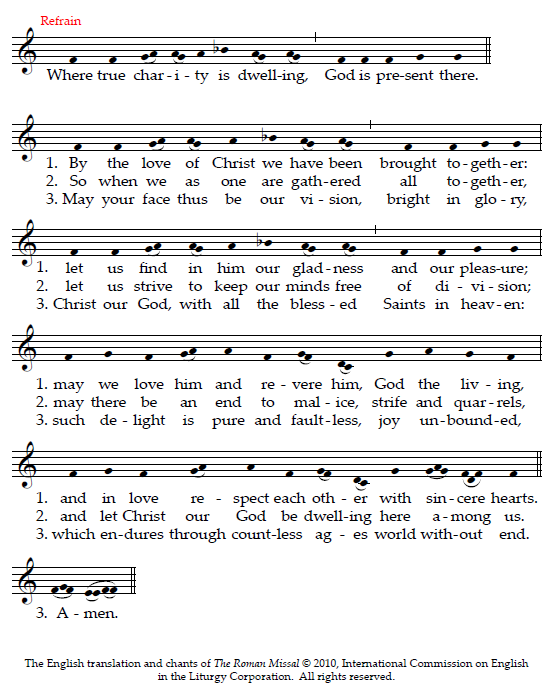 CHOIR    Nos autem gloriari oportet in Cruce Domini nostri Iesu Christi:  in quo est salus, vita, et resurrectio nostra: per quem salus, vita, et resurrectio nostra: per quem salvati, et liberati sumus. But it behooves us to glory in the cross of Our Lord Jesus Christ: in Whom is our salvation, life, and resurrection; by whom we are saved and delivered.  COMMUNION CHANT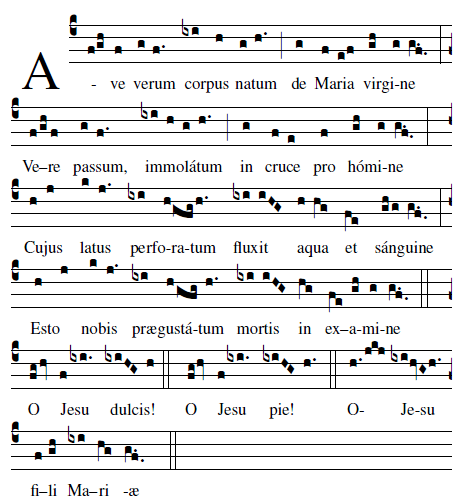 Hail,  true  body  born  of   the  Virgin Mary, Who truly suffered, sacrificed on the  Cross  for man, Whose pierced side  overflowed  with  water  and  blood  ,   Be for us a foretaste in the test of    death.  O sweet Jesus!  O Loving Jesus!  O Jesus Son of  Mary.  COMMUNION HYMN :    “O Saving Victim”                      inside the back cover of the Today’s MissalPROCESSION     ALL KNEEL  “Pange Lingua”  page 18 Today’s Missal  “Tantum Ergo” When the procession arrives                              at the altar of repose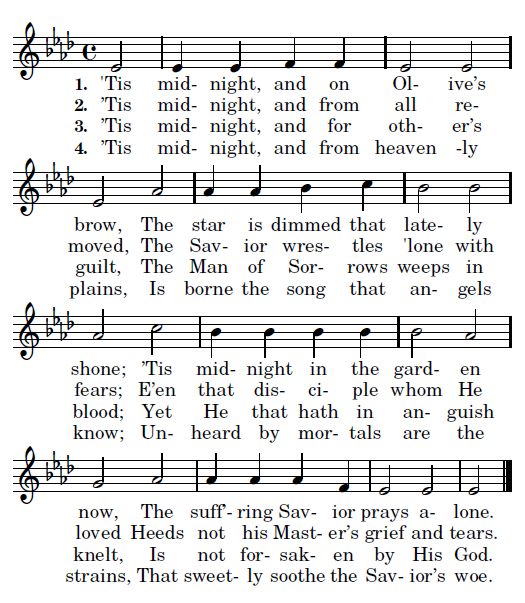 St. John Nepomucene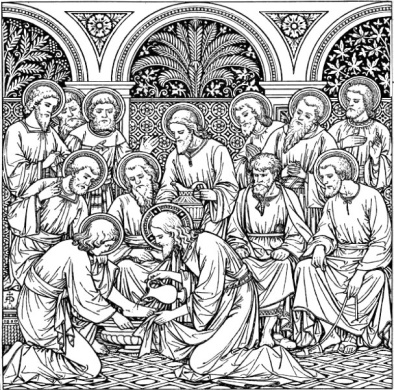       ENTRANCE HYMNJesus, my Lord, my God, my all!How can I love Thee as I ought?And how revere this wondrous gift,So far surpassing hope or thought?Refrain:Sweet Sacrament, we Thee adore!Oh, make us love Thee more and more.Oh, make us love Thee more and more.2. Had I but Mary's sinless heartWith which to love Thee, dearest King,Oh, with what ever fervent praise,Thy goodness, Jesus, would I sing!Refrain3. Thy Body, Soul and Godhead, all!O mystery of love divine!I cannot compass all I have,For all Thou hast and art is mine!4. Sound, then, His praises higher still,And come, ye angels, to our aid;For this is God, the very GodWho hath both men and angels made!KYRIE AND GLORIA  Missa Simplex BookletLITRURGY OF THE WORD  page 14 TMTHE WASHING OF FEET:   song  “ We Have Been Told”